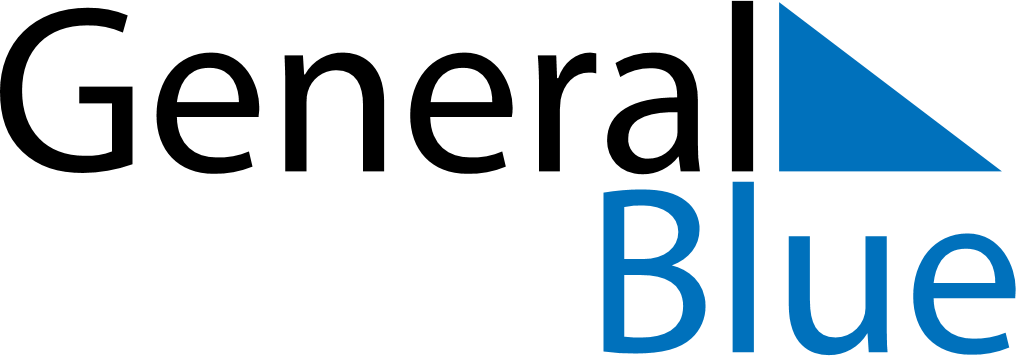 January 2022January 2022January 2022January 2022EthiopiaEthiopiaEthiopiaMondayTuesdayWednesdayThursdayFridaySaturdaySaturdaySunday11234567889Christmas Day10111213141515161718192021222223Epiphany242526272829293031